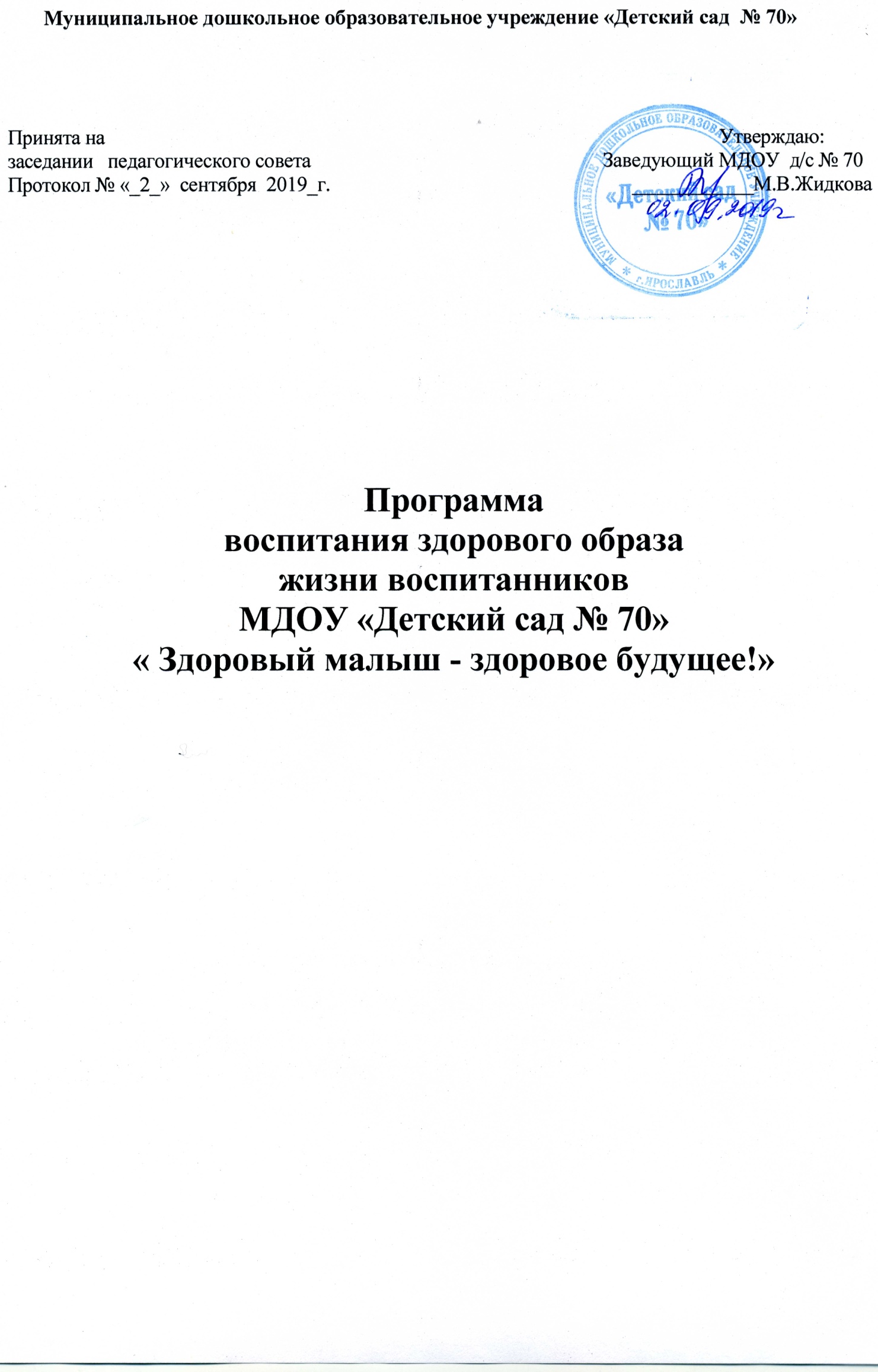 СодержаниеПояснительная запискаЗаконодательно-нормативное обеспечение программы3. Цели, задачи  программы4. Содержание работы в ДОУ5. Работа с педагогами6. Взаимодействие с семьями воспитанников7. Социальный эффект и риски при реализации программы8. Список литературыПояснительная запискаВ современном обществе проблема сохранения и укрепления здоровья детей является как никогда ранее актуальной. Это объясняется тем, что к ним предъявляются весьма высокие требования, соответствовать которым могут только здоровые дети. Здоровье – это сложное понятие, включающее характеристики физического и психического развития человека, адаптационные возможности его организма, его социальную активность, которые в итоге и обеспечивают определённый уровень умственной и физической работоспособности.Актуальными проблемами детского здоровья сегодня являются:гиподинамия (нарушение функций опорно-двигательного аппарата, кровообращения, дыхания, пищеварения)детские стрессы (нервные расстройства вследствие отрицательной психологической обстановки в семье, излишнего шума и нервности в детском коллективе)тревожность (недостаток эмоциональной поддержки в детском саду и семье, недостаток информации).Сегодня медики не в состоянии справиться с проблемами ухудшения здоровья, поэтому встает вопрос о работе по формированию осознанного отношения к здоровью и здоровому образу жизни (ЗОЖ).         Проблема раннего формирования культуры здоровья актуальна, своевременна и достаточно сложна. Известно, что дошкольный возраст является решающим в формировании фундамента физического и психического здоровья. Именно до 7 лет человек проходит огромный путь развития, не повторяемый на протяжении последующей жизни, в этот период идет интенсивное развитие органов и становление функциональных систем организма, закладываются основные черты личности, отношение к себе и окружающим. Важно на этом этапе сформировать у детей базу знаний и практических навыков здорового образа жизни, осознанную потребность в систематических занятиях физической культурой и спортом.         Формирование здорового образа жизни должно начинаться уже в детском саду. Вся жизнедеятельность ребенка в дошкольном учреждении должна быть направлена на сохранение и укрепление здоровья. Основой являются еженедельные познавательные, физкультурные и интегрированные занятия, партнерская совместная деятельность педагога и ребенка в течение дня.        Актуальность проблемы валеологизации образования требует от педагогов комплексного подхода к оздоровительно-воспитательному процессу в ДОУ, который предполагает не только нормативный подход к физическому совершенствованию детей и укреплению их здоровья, но и создание условий для становления физкультурной, валеологической, гигиенической образованности дошкольников, обусловленной формированием у них мотивации здоровья.       При разработке программы мы исходим из понимания того, что здоровье человека включает несколько взаимозависимых и взаимообусловленных аспектов. Это физический, интеллектуальный, эмоциональный, социальный, личностный и духовный  аспекты здоровья.         Под физическим аспектом здоровья понимается то, как функционирует наш организм, здоровье всех его систем.       Под интеллектуальным – как мы получаем информацию, знание того, где можно получить важную информацию  и как пользоваться уже полученной информацией.       Эмоциональный аспект здоровья означает понимание своих чувств и умение выражать их.         Социальный аспект  здоровья подразумевает осознание себя в качестве личности мужского или женского пола и взаимодействие с окружающим.       Личностный аспект здоровья означает то, как мы осознаём себя в качестве личности, как развивается наше «я», чего мы стремимся достичь, и что каждый понимает под успехом.        Духовный аспект  здоровья - суть нашего бытия, то, что действительно важно для нас, то, что мы более всего ценим.Коллектив МДОУ «Детский сад № 70» чётко определил пути своего дальнейшего развития в создании оптимальных условий для воспитания и развития детей в соответствии с их возрастными и индивидуальными особенностями.       Программ  разработана на основе исходной оценки имеющейся системы физкультурно-оздоровительной работы в ДОУ:анализ управленческой системы (кадровый состав, работа в инновационном режиме, профессиональный уровень педагогов, медицинского персонала);    научно-методическое обеспечение (программы, методические рекомендации, опыт специалистов ДОУ);материально-техническое обеспечение (помещение, оборудование);финансовое обеспечение (анализ финансовых возможностей для реализации программы);комплексная оценка здоровья дошкольников (анализ заболеваемости: в случаях, днях, в днях на одного ребенка);анализ результатов физической подготовленности детей;характеристика профилактической физкультурно-оздоровительной работы в ДОУ. Данная программа направлена на воспитание основ культуры здоровья, формирование представления ребенка о себе и о здоровом образе жизни, правилах безопасного поведения, гигиены, охраны здоровья, оздоровления.Законодательно –нормативное обеспечение программыЗакон «Об Образовании в Российской Федерации».Конвенция ООН «О правах ребёнка».«Семейный кодекс РФ».Конституция РФ, ст. 38, 41, 42, 43.ФЗ «Об основных гарантиях прав ребёнка в РФ» №124 – ФЗ от 24 июля . (с изменениями от 28 июля .)«Санитарно-эпидемиологические требования к устройству, содержанию и организации режима работы дошкольных образовательных учреждений»Санитарно – эпидемиологические правила и нормативы «Организация детского питания».Приказ Минздрава РФ «Инструкция по внедрению оздоровительных технологий в деятельности образовательных учреждений» № 139 от 4 апреля .Инструктивно-методическое письмо МО РФ «О гигиенических требованиях к максимальной нагрузке на детей дошкольного возраста в организованных формах обучения» №65/23-16 от 14 марта .Устав ДОУ.                           Цели и задачи программы                                                 Концепция программы Программа разработана в силу особой актуальной проблемы сохранения здоровья детей и взрослых. Отражает эффективные подходы к комплексному решению вопросов оздоровления подрастающего поколения детей в дошкольной организации.  Цель программы:Целью данной программы является  создание у воспитанников  ДОУ устойчивой мотивации потребности в сохранении своего собственного здоровья и здоровья окружающих, через организацию разумного образа жизни, рациональную двигательную активность, закаливание организма.Задачи программы:Отработать систему выявления уровня здоровья воспитанников и целенаправленного отслеживания в течение пребывания дошкольников в ДОУ.Создать информационный банк о состоянии здоровья воспитанников. Сформировать у ребенка понятия «здоровье», «здоровый образ жизни», «физическая культура», «закаливание», раскрыть смысл и значение здоровья как общечеловеческой ценности и основы развития человека, реализации его преобразующей роли в мире. Формировать потребность в ежедневной двигательной активности, закаливании для достижения чувства «мышечной радости», оптимизма, психологической устойчивости в современных условиях. Изучить и внедрить в практику работы ДОУ современные технологии обучения   здоровому образу жизни, способствующие сохранению и укреплению здоровья детей путем развития здоровьесберегающих навыков и умений.Активизировать педагогический потенциал семьи в вопросах формирования   ценностей здоровья через разработку и использование инновационных форм работы с родителями по пропаганде здорового образа жизни.При практической реализации поставленных задач мы основываемся на следующих основных принципах здоровьесберегающих технологий:принцип научности предполагает подкрепление всех оздоровительных мероприятий научно обоснованными и практически адаптированными методиками.принцип   целостности,   комплексности   педагогических   процессов   выражается   в непрерывности   процесса   оздоровления   и   предполагает   тесное   взаимодействие педагогов и медицинских работников ДОУ.принцип  концентричного  обучения  заключается  в  повторяемости  тем     во  всех возрастных группах и позволяет применить усвоенное и познать новое на следующем этапе развития.принцип систематичности и последовательности предполагает взаимосвязь знаний, умений и навыков.принцип связи теории с практикой формирует у детей умение применять свои знания по   сохранению и укреплению здоровья в повседневной жизни.принцип повторения умений и навыков - один из самых важнейших, так как в результате многократных повторений вырабатываются динамические стереотипы.принцип индивидуально - личностной ориентации воспитания предполагает то, что главной целью образования становится ребенок, а не окружающий мир. Педагог, опираясь на индивидуальные особенности ребенка, планирует его развитие, намечает пути совершенствования умений и навыков, построения двигательного режима.принцип доступности позволяет исключить вредные последствия для организма детей в результате завышенных требований и физических нагрузок.принцип успешности заключается, в том, что на первом этапе формирования здоровья ребенок получает задание, которое он способен успешно выполнить.принцип активного обучения обязывает строить процесс обучения с использованием активных    форм    и    методов    обучения,    способствующих    развитию    у    детей самостоятельности, инициативы и творчества.принцип целостно - смыслового равенства взрослого и ребенка подразумевает, что в ДОУ создаются условия для наиболее полного раскрытия личности ребенка, а педагог старается максимально развить способности детей.принцип индивидуального выбора решает задачу формирования у ребенка делать сознательный, правильный для себя выбор.принцип коммуникативности  помогает  воспитать у детей потребность в общении, в процессе которой формируется социальная мотивация здоровья.принцип креативности личности ребенка заключается в творческом развитии личности детей в процессе эмоционально - двигательного музыкального тренинга.принцип взаимодействия ДОУ и семьи, преемственности при переходе в школу направлен на создание условий для более успешной реализации способностей ребенка и обеспечения возможности сохранения здоровья при дальнейшем обучении в школе.принцип   результативности   предполагает   получение   положительного   результата оздоровительной работы независимо от возраста и уровня физического развития детей. принцип активности и сознательности - участие всего коллектива педагогов и родителей в поиске новых, эффективных методов и целенаправленной деятельности по оздоровлению себя и детей. Реализация программы базируется на комплексном подходе в работе с детьми.Прогнозируемый результат:    Для педагогов:Качественное освоение педагогами инновационных технологий физического воспитания и оздоровления воспитанников.Повышение профессионального уровня педагогов.Улучшение качества работы по физическому воспитанию с детьми дошкольного возраста.Личностный и профессиональный рост, самореализация, моральное удовлетворение.    Для детей:Сформированные навыки здорового образа жизни.Правильное физическое развитие детского организма, повышение его сопротивляемости инфекциям.Улучшение соматических показателей здоровья и показателей физической подготовленности.Сформированность гигиенической культуры. Наличие потребности в здоровом образе жизни и возможности его обеспечения.        Для родителей:Сформированная активная родительская позиция.Повышение компетентности родителей в вопросах физического развития и здоровья.Активное участие родителей в жизнедеятельности ДОУ.Оценка результатов.Качественная  и  количественная   система контроля   будет отслеживать   исполнение мероприятий.Качественная оценка реализации программы, субъективная удовлетворённость  педагогов, родителей, детей будет отслеживаться при помощи анкетирования, опросов, собеседования.Динамика заболеваемости и посещаемости детей будет отслеживаться по результатам изучения медицинских карт и журнала посещаемости.В конце учебного года полученные результаты будут анализироваться. Это станет основой для коррекции программы на последующий период.Участники программы:воспитанники;воспитатели;инструктор по физкультуре;музыкальные руководители;медицинские работники;педагог-психолог;родители;администрация ДОУМатериально-технические условияДля полноценного физического развития детей, реализации потребности в движении в дошкольном учреждении созданы определенные условия:1. Оборудован музыкальный зал для физкультурной деятельности.	        Стремясь повысить интерес детей к движениям, прежде всего пополняем набор оборудования, которое:- Обеспечивает профилактику нарушений осанки, плоскостопия;-Способствует укреплению мышц туловища, рук, ног, а также развитию двигательной координации;- Повышает эффективность общеизвестных упражнений и повседневных игр;- Положительно влияет на психоэмоциональную сферу.      Такой набор оборудования позволяет включить в работу большую группу детей, что обеспечивает высокую моторную плотность занятий. Особое внимание уделяем размещению оборудования:- не загромождает полезную площадь помещения;- дети могут свободно пользоваться мелким оборудованием;     Гораздо большего эффекта можно достичь, если разнообразить имеющееся оборудование нестандартным, которое способствует повышению интереса. Было изготовлено универсальное нестандартное оборудование, которое легко трансформируется при минимальной затрате времени:(дорожки разной ширины, шнуры для подлезания, круги для равновесия; дорожка - “следы”; бруски; мягкие мячи.2. Для того, чтобы дети могли пользоваться физкультурным оборудованием не только в спортзале, было пересмотрено содержание центров двигательной активности в каждой группе. Разработали рекомендации по содержанию двигательных центров в соответствии возрастных и поло-ролевых особенностей детей, чтобы они стали основой для их самостоятельной двигательной деятельности.3. В каждой возрастной группе имеется достаточно наглядного и демонстрационного материала по валеологии, который позволяет воспитанникам знакомиться со строением организма человека, заботиться о своем здоровье и безопасности.4. На участке детского сада оборудована физкультурная площадка с зонами для подвижных и спортивных игр, беговой дорожкой, ямой для прыжков в длину, дугами для подлезания, лабиринт, разновысотными бревнами.     Итак, условия созданные в ДОУ позволяют обеспечить физическую активность детей и организацию оздоровительной работы.Содержание работы в ДОУ        Программа содержит базовый компонент, который конкретизируется с учетом социального статуса семьи, контингента воспитанников и заинтересованности педагогического состава ДОУ. Она состоит из ряда направлений, каждое из которых включает комплекс тем. В каждом направлении выделены две части:1.Обучающий компонент — это первоначальные сведения о здоровом образе жизни.2.Воспитывающий компонент — понимание значения ведения здорового образа жизни, оценка своей деятельности в этом направлении и бережное отношение к себе и своему здоровью.     Для реализации программы не требуется дополнительных часов, они входят в образовательные области: «Здоровье», «Безопасность», «Физическая культура», «Познание», воспитательные мероприятия  при совместной деятельности педагогов, родителей и детей.    Определены следующие направления для совместной деятельности педагогов детского сада и воспитанников от 3 до 5 лет.                                            I направление. «Я познаю себя»Обучающий компонент. Формирование представлений у детей о себе и других детях. Формирование представлений о половых различиях. Части тела: о правилах гигиены тела. Воспитывающий компонент. Бережное отношение к своему здоровью. Воспитывать желание быть здоровым.II направление. «Солнце, воздух и вода — наши лучшие друзья».Обучающий компонент. Значение закаливания на состояние организма человека; о значении физической нагрузки на развитие детского организма.Воспитывающий компонент. Положительное отношение к культурно-гигиеническим процедурам.III направление. «Азбука движений».Обучающий компонент. О двигательных умениях человека; о значении двигательной активности в жизни людей; о приемах самомассажа.Воспитывающий компонент. Воспитывать интерес к движению, к совместным подвижным играм воспитанников со взрослыми.IV направление. «Школа моего питания».Обучающий компонент. О режиме питания; о полезной и вредной пище; о витаминах.Воспитывающий компонент. Воспитывать положительное отношение к овощам и фруктам, блюдам из них приготовленных.Комплексно-целевая работа по формированию здорового образа жизни у младших дошкольников           Учитывая активно развивающиеся потребности в новых знаниях, впечатлениях и ощущениях, воспитанникам  5-7 лет предлагаются следующие направления, которые являются логическим продолжением начатой работы с дошкольниками 3-5 лет по формированию здорового образа жизни.I направление. «Самопознание»Обучающий компонент. Строение организма человека. О симптомах заболевания. О критериях здоровья.Воспитывающий компонент. Воспитывать желание быть здоровым.II направление. «Гигиенические правила и предупреждение инфекционных заболеваний».Обучающий компонент. О функции кожи. Строение зубов. Микробы. Взаимодействие человека с микробами.Воспитывающий компонент. Воспитывать устойчивые культурно-гигиенические привычки.III направление. «Питание и здоровье».Обучающий компонент. О полезных и вредных для здоровья продуктах. О содержании витаминов в продуктах. Использование фруктов, овощей в приготовлении пищи.Воспитывающий компонент. Традиции в семье, в организации семейного стола.               IV направление. «Основы личной безопасности и профилактики травматизма».Обучающий компонент. Правила безопасного поведения в быту, на улице.Воспитывающий компонент. Сознательное отношение у дошкольников по безопасности жизнедеятельности.V направление. «Культура потребления медицинских услуг».Обучающий компонент. Обращение с лекарственными препаратами. Знание о пользе и вреде медикаментов.Воспитывающий компонент. Устойчивые знания по применению лекарства только по назначению врача, родителей и в присутствии родителей.Комплексно-целевая работа по формированию здорового образа жизни у старших дошкольников        Понятие здоровьесберегающей деятельности ДОУ включает в себя формы и методы нравственно-гигиенического воспитания, условия выполнения правил и требований психогигиены, организацию рационального питания и личной гигиены, активного и двигательного режима и систематических занятий физической культурой, проведение эффективного закаливания, продуманную организацию досуга.      Для формирования у воспитанников стойкой мотивации на здоровый образ жизни, педагогами ДОУ применяются здоровьесберегающие технологии направленные  на  сохранение  и  укрепление  здоровья.Здоровьесберегающие технологии, используемые в работе ДОУРабота с педагогами.Работа с сотрудниками одно из важнейших направлений по укреплению и сохранению психологического и физического здоровья детей, построенная на принципах:актуализация внимания воспитателей на том, что в педагогической валеологии у них главная роль;консультации воспитателей по сохранению собственного здоровья, проигрывание с ними возможных проблемных ситуаций: больной педагог - здоровый воспитанник; здоровый педагог - больной воспитанник; больной педагог - больной воспитанник;консультации воспитателей по основам психотерапии, нейрофизиологии;•обучение педагогов приёмам личной самодиагностики здоровья в физическом, социальном, психологическом аспекте, а также методике обучения дошкольников приёмам личной самодиагностики.Организационные методические мероприятия:Знакомство и внедрение в практику работы ДОУ новых программ, технологий в области физического воспитания детей дошкольного возраста.Разработка систем физического воспитания основанных на индивидуально-психологическом подходе.Внедрение новых технологических методов коррекции и реабилитации в упражнениях для детей с различными видами нарушений в психическом и физическом развитии.Внедрение современных методов мониторинга здоровья.Разработка критериев комплексной оценки состояния здоровья (психологические и физиологические аспекты).Диагностика состояния здоровья детей всех возрастных групп.Разработка и внедрение психологических, педагогических, валеологических и медицинских приемов коррекции. Внедрение сбалансированного разнообразного питания. Организация межведомственных скоординированных действий по уменьшению детского травматизма.Пропаганда здорового образа жизни (проведение конкурсов, распространение рекламно-информационной литературы).Обучение дошкольников здоровому образу жизни, проведение бесед, валеологических занятий, психологических тренингов, привитие дошкольникам ответственности за своё здоровье.Работу с педагогами условно делим на 3 блока:Взаимодействие с семьями воспитанниковЗдоровье ребёнка зависит не только от физических особенностей, но и от условий жизни в семье. Этот раздел программы рассматривает взаимосвязь двух основных социальных структур: семьи и детского сада. Ребенок не эстафета, которую детский сад и семья передают друг другу, в работе нужно поддерживаться не принципа параллельности, а взаимопроникновения двух социальных институтов.Взаимодействие  с семьей строится на основе следующих принципов, определяющих ее содержание и организацию. 1. Принцип партнерства, взаимопонимания и доверия — принцип без которого все попытки наладить отношения с родителями оказываются безуспешными. Понимать и доверять друг другу значит направить совместные действия на воспитание у ребенка потребности в здоровом образе жизни. Чем чаще педагог жалуется на неудачи и неумения ребенка, тем тяжелее найти взаимопонимание и поддержку со стороны родителей. В конечном счете, педагог «расписывается» в бессилии и своей некомпетентности.2.  Принцип «Активного слушателя» - это умения педагогов «возвращать» в беседе родителям то, что они вам поведали, при этом обозначив их чувства.3.  Принцип согласованности действий. Правила (ограничения, требования, запреты) должны быть согласованы педагогами и родителями между собой, в противной ситуации ребенку невозможно усвоить правила здорового образа жизни.4.  Принцип самовоспитания и самообучения. Ребенок чувствует как никто другой обман со стороны взрослого. Потерять доверие со стороны ребенка очень легко, завоевать трудно и почти невозможно, если его постоянно обманывают: «Говорят не кури, а сами курят». Педагоги и родители должны признать свои вредные привычки и постараться от них избавиться.5. Принцип ненавязчивости. Благодаря этому принципу педагоги и родители могут себя чувствовать партнерами в воспитании у дошкольников  здорового образа жизни.6. Принцип жизненного опыта. Не бойтесь поделиться своим опытом и выслушать опыт родителей, возможно в совместных действиях он пригодится, и вы не набьете лишних «шишек» в общении с детьми.7.  Принцип безусловного принятия. Вместе с родителями обсудите эту тему. Безусловно, принимать ребенка — значит любить его не за что, что он красивый, умный, способный, отличник и т.д., а просто так, за то, что он есть! Вы почувствуете, как родители проникнуться к вам не только уважением, но и признанием за то, что вы Педагог с большой буквы.Этапы взаимодействия с семьейФормы и виды взаимодействия с семьейСовместная деятельность родителей и педагогов по созданию здоровьесберегающей среды в детском саду и дома      Одной из главных задач детского сада является усиление связи между повседневной воспитательно-образовательной работы с детьми и процессом воспитания ребенка в семье. Очень важными для формирования личности ребенка являются общественные убеждения взрослых членов семьи, отношения дружбы и взаимоуважения между ними, умение родителей организовывать содержательную жизнь и деятельность детей. На этой основе создается педагогически ценное общение взрослых и детей. Содержание работы детского сада с семьей должно быть тесно связано с содержанием воспитательно-образовательной работы с детьми.Задачи и общая стратегия по созданию здоровьесберегающей средыв детском саду и дома
       Социальный эффенкт и риски при реализации программы          Подготовка определённого спектра авторских программ и инструктивно-методических  материалов по организации инновационной здоровьесберегающей деятельности, способных удовлетворить широкие образовательные запросы детей, родителей и общества, обоснованных с точки зрения своей целесообразности, позволит воспринимать ДОУ как образовательное учреждение, обеспечивающее устойчивый качественный уровень образовательных услуг, демонстрирующее социальную значимость и ценность работы на внутренние и внешние целевые аудитории.         Эффективность программы оценивается по результатам внутреннего мониторинга при выявлении следующих показателей:формирование стойкой мотивации на поддержание здорового образа жизни в семье;возрождение традиционного семейного воспитания здорового ребенка, укрепление внутрисемейных отношений, оздоровление семьи, ведение здорового образа жизни, психологическая, педагогическая и юридическая помощь по проблемам молодой семьи, репповышение профессиональной компетентности специалистов ДОУ в вопросах здоровьесбережения воспитанников;обобщение опыта работы педагогов по реализации Программы.ЛитератураАверина И.Е. Физкультурные минутки и динамические паузы в ДОУ. - М.: Айрис – пресс. 2007. Адашкевичене Э.Й. Спортивные игры и упражнения в детском   саду.- М.: 2002. Галанов А.С. Игры которые лечат» для детей 3 – 5  лет, 5 – 7     лет.- .М.: Айрис –пресс, 2006.Картушина М.Ю. Логоритмические занятия в детском  саду.- .М.: Т.Ц.Сфера, 2003.Кирилова Ю.А. Интегрированные физкультурно-речевые занятия для детей  с ОНР 4-7 лет. – СПб.: «ДЕТСТВО- ПРЕСС», 2005г.Козырева О.В. Если ребенок часто болеет.- М. Просвещение,   2008г. Козырева О.В. Лечебная физкультура для дошкольников. - М. Просвещение ,2006.Кузнецова М.Н. Система комплексных мероприятий по оздоровлению детей в ДОУ. – М.:АРКТИ,2002 г.Новикова И.М. Формирование представлений о здоровом образе жизни у дошкольников – М.:Мозаика-Синтез, 2009г.Пензулаева Н.И .Физкультурные занятия с детьми 5 – 7 лет. – М.: Просвещение, 2000г.Степаненкова Э.Я. Сборник подвижных игр. - М.: Мозаика-Синтез, 2011г.Степаненкова Э.Я. Физическое воспитание в детском саду. – М.:   Мозаика-Синтез  2005.     Утробина К.К. «Занимательная физкультура для   дошкольников» для 5 – 7 лет.-  М.: 2003РазделыСодержаниеОжидаемый результатЯ познаю себя• Части тела.Формирование представлений у детей о себе и других детях, представлений о половых различиях. Правила гигиены тела. Дети могут назвать части тела.Сформированы основные гигиенические навыки (осмысленно пользуется предметами личной гигиены: расческой, полотенцем, носовым платком; самостоятельно умывается, умеет полоскать рот после еды).Солнце, воздух и вода – наши лучшие друзьяСолнце  - друг ребенка.О пользе воды для организма человека.Воздушные ванны.Дошкольник  неукоснительно придерживается определенных правил: носит головной убор в солнечную погоду летом, больше пьет воды в жаркое время.Азбука движенийО двигательных умениях человека.Потребность человека в движении, значение двигательной активности в жизни людей; Приемы самомассажа.Ребенок имеет ежедневную потребность  к утренней гимнастике, к физическим упражнениям, к подвижным играм, знает названия подвижных игр, выполняет правила Знает названия некоторых видов спорта. Владеет приемами точечного самомассажаШкола моего питания•Режим питания; • Полезная и вредная пища; • Витамины.У ребенка сформировано понимание  того, что для хорошего здоровья необходимо правильное питание; различает вредные и полезные продукты; РазделыСодержаниеОжидаемый результатСамопознание• Мой организм.Важно уточнить знания детьми названий и местоположения разных органов чувств и частей тела у себя, здоровье и болезнь.Дети могут назвать органы и части тела.Чем отличается здоровый человек от больного.Гигиенические правила и предупреждение инфекционных заболеваний• Гигиена тела. Кожа, Функциональное назначение. Уход за кожей, волосами и ногтями.•  Гигиена полости рта. Общее представление о ротовой полости. Уход за зубами.•  Гигиена деятельности и двигательной активности.Режим дня. Активный и пассивный отдых. Сон. Гигиена органов зрения, слуха.•  Профилактика инфекционных заболеваний.Микромир: микробы. Взаимодействие человека с микромиром «Хорошие» и «Плохие» микробы. Представление об инфекционных заболеваниях. Способы «пассивной» защиты от болезни: мытье рук, чесночная и луковая терапия.Ребенок должен быть опрятным, регулярно выполнять гигиенические процедуры, поддерживать в чистоте игрушки в группе и дома.Дошкольник должен иметь навыки правильной чистки зубов, сформированную привычку чистить зубы 2 раза в день, вовремя лечить кариес. Ребенок должен соблюдать режим дня, уметь распознавать признаки утомления, в том числе и зрительные.Дошкольник должен иметь сформированные стереотипы мытья рук перед любым приемом пищи, уметь использовать «пассивную защиту» (отдельная посуда, мытье рук), знать для чего делают прививки.Питание и здоровье•  Питание — основа жизни.Важнейшие пищевые источники, как происходит пищеварение. Представление об основных пищевых веществах, их значение для здоровья. Непереносимость отдельных продуктов и блюд. Правила поведения за столом.•  Гигиена питания.Мытье овощей и фруктов. Правила ухода за посудой.Ребенок должен уметь соблюдать элементарные правила режима питания, пользоваться столовыми приборами.Ребенок к 7 годам должен уметь мыть посуду, иметь навыки обработки фруктов и овощей перед употреблением.Основы личной безопасности и профилактики травматизма•  Безопасное поведение на дорогах.Основные ситуации: переход улицы, середина проезжей части улицы, «Родители с детьми». Правила безопасности у ж/д путей.•  Бытовой и уличный травматизм.Опасные факторы современного жилища, игровой площадки. Опасность при игре с острыми предметами. Опасность открытого окна, катание на перилах. Элементарные правила безопасности при катании на санках, велосипеде, самокате.Оказание первой помощи при ссадине, царапине.•  Поведение в экстремальных ситуациях.Экстремальная ситуация, связанная с незнакомым человеком.Правила поведения при пожаре.Вызов экстренной помощи : 01, 02, 03, 04, службы спасения (112, 911)Ребенок должен оценить ситуацию на дороге, переключаться на самоконтроль.Ребенок должен распознавать опасные зоны на улице, получение травмы, ожога, избегать их.Применять на практике правила безопасности при катании на санках и велосипеде.Уметь оказывать помощь себе и другим при простых травмах. Уметь распознавать негативные реакции животного, насекомого.Ребенок должен освоить три модели поведения экстремальной ситуации: «Зови на помощь», «Принимай меры самостоятельно».Уметь выполнять последовательные действия по эвакуации при возникновении пожара. Владеть навыками по самоспасению, когда поведение незнакомого человека кажется опасным.Культура потребления медицинских услугОбращение с лекарственными препаратами.Польза и вред медикаментов. Осторожное обращение с лекарствами, которые хранятся дома.Ребенок должен знать, что применять лекарства только по назначению врача, родителей и в присутствии родителей, не пробовать неизвестные таблетки.ВидыВремя проведения вОсобенности методикиОтветственныеыйздоровьесберегающихрежиме дняпроведенияпедагогическихтехнологий1. Технологии сохранения и1. Технологии сохранения истимулирования здоровья1. ДинамическиепаузыВо время занятий, 2-5мин. по мереутомляемости детейРекомендуется для всехдетей в качествепрофилактики утомления.Могут включать в себяэлементы гимнастики для глаз, дыхательнойгимнастики и других взависимости от вида занятияВоспитатели2. Подвижные испортивные игрыКак частьфизической культуры, на прогулке, вгрупповой комнате – с малой и среднейстепеньюподвижности.Ежедневно для всехвозрастных группИгры подбираются всоответствии с возрастомребенка, местом и временемее проведения. В ДОУиспользуем лишь элементыспортивных игрВоспитатели,инструктор пофизическойкультуре.3. РелаксацияВ любом подходящемпомещении. Взависимости отсостояния детей ицелей, педагог определяетинтенсивностьтехнологии. Для всехвозрастных группМожно использоватьспокойную классическуюмузыку (Чайковский,Рахманинов), звукиприродыВоспитатели,инструктор пофизическойкультуре,психолог4. Самостоятельнаясовместная игроваядеятельностьДля всех возрастныхгрупп, в игровыхзонах.Игры подбираются всоответствии с возрастомребенка, местом и временем ее проведения.Все педагоги4. Самостоятельнаясовместная игроваядеятельностьДля всех возрастныхгрупп, в игровыхзонах.Игры подбираются всоответствии с возрастомребенка, местом и временем ее проведения.ДОУ4. Самостоятельнаясовместная игроваядеятельностьДля всех возрастныхгрупп, в игровыхзонах.Игры подбираются всоответствии с возрастомребенка, местом и временем ее проведения.4. Самостоятельнаясовместная игроваядеятельностьДля всех возрастныхгрупп, в игровыхзонах.Игры подбираются всоответствии с возрастомребенка, местом и временем ее проведения.5. ГимнастикапальчиковаяС младшего возрастаиндивидуально либо сподгруппойежедневноРекомендуется всем детям, особенно с речевыми проблемами. Проводится в любой удобный отрезок времени (в любое удобное время)Воспитатели,5. ГимнастикапальчиковаяС младшего возрастаиндивидуально либо сподгруппойежедневноРекомендуется всем детям, особенно с речевыми проблемами. Проводится в любой удобный отрезок времени (в любое удобное время)логопед5. ГимнастикапальчиковаяС младшего возрастаиндивидуально либо сподгруппойежедневноРекомендуется всем детям, особенно с речевыми проблемами. Проводится в любой удобный отрезок времени (в любое удобное время)5. ГимнастикапальчиковаяС младшего возрастаиндивидуально либо сподгруппойежедневноРекомендуется всем детям, особенно с речевыми проблемами. Проводится в любой удобный отрезок времени (в любое удобное время)6. Гимнастика для глазЕжедневно по 3-5 мин.в любое свободноевремя; в зависимостиот интенсивностизрительной нагрузки смладшего возрастаРекомендуется использоватьнаглядный материал, показпедагогаВсе педагоги7. ГимнастикадыхательнаяВ различных формахфизкультурно-оздоровительнойработыОбеспечить проветриваниепомещения, педагогу датьдетям инструкции обобязательной гигиенеполости носа передпроведением процедурВсе педагоги8. Гимнастика бодрящаяЕжедневно последневного сна, 5-10мин.Форма проведенияразлична: упражнения накроватках, обширное умываниеВоспитатели2. Технологии обучения здоровому образу жизни2. Технологии обучения здоровому образу жизни2. Технологии обучения здоровому образу жизни2. Технологии обучения здоровому образу жизни1. Физическаякультура2 раза в неделю вспортивном или музыкальном залах.Ранний возраст - вгрупповой комнате, 10 мин. Младшийвозраст- 15мин.,средний возраст - 20мин., старшийвозраст - 25-30 мин.Третье физкультур ное занятие проводится на прогулке начиная со средней группыЗанятия проводятся всоответствии с основной общеобразовательной программой дошкольного образования.Воспитатели,инструктор пофизической культуре.2. Игротреннинги иВ свободное время,можно во второйполовине дня. Времястрого нефиксировано, взависимости от задач,поставленныхпедагогомЗанятие может бытьорганизовано не заметно для ребенка, посредствомвключения педагога впроцесс игровойдеятельностиВоспитатели,игротерапияВ свободное время,можно во второйполовине дня. Времястрого нефиксировано, взависимости от задач,поставленныхпедагогомЗанятие может бытьорганизовано не заметно для ребенка, посредствомвключения педагога впроцесс игровойдеятельностипедагог-В свободное время,можно во второйполовине дня. Времястрого нефиксировано, взависимости от задач,поставленныхпедагогомЗанятие может бытьорганизовано не заметно для ребенка, посредствомвключения педагога впроцесс игровойдеятельностипсихолог.В свободное время,можно во второйполовине дня. Времястрого нефиксировано, взависимости от задач,поставленныхпедагогомЗанятие может бытьорганизовано не заметно для ребенка, посредствомвключения педагога впроцесс игровойдеятельностиВ свободное время,можно во второйполовине дня. Времястрого нефиксировано, взависимости от задач,поставленныхпедагогомЗанятие может бытьорганизовано не заметно для ребенка, посредствомвключения педагога впроцесс игровойдеятельностиВ свободное время,можно во второйполовине дня. Времястрого нефиксировано, взависимости от задач,поставленныхпедагогомЗанятие может бытьорганизовано не заметно для ребенка, посредствомвключения педагога впроцесс игровойдеятельностиВ свободное время,можно во второйполовине дня. Времястрого нефиксировано, взависимости от задач,поставленныхпедагогомЗанятие может бытьорганизовано не заметно для ребенка, посредствомвключения педагога впроцесс игровойдеятельностиВ свободное время,можно во второйполовине дня. Времястрого нефиксировано, взависимости от задач,поставленныхпедагогом3. Коммуникативныеигры1 -2 раза в неделю по30 мин. со старшеговозрастаЗанятия строятся поопределенной схеме исостоят из несколькихчастей. В них входятбеседы, этюды и игрыразной степени подвижности, занятия рисованием, лепкой и др.Воспитатели,педагог-психолог.4. Занятия из серии «Здоровье»1 раз в неделю в зависимости от возрастных особенностей детей.Включены в образовательно-воспитательный процесс качестве познавательного развития.Воспитатели, инструктор по физической культуре.5. СамомассажПроводится в преддверии эпидемий, в осенний и весенний периоды в любое удобное для педагога время со старшего возрастаПроводится строго по специальной методике. Используется наглядный материалВоспитатели, ст. медсестра, инструктор по физической культуре.6. Технологии музыкального воздействияВ различных формах физкультурно-оздоровительной работы; либо отдельные занятия 2-4 раза в месяц в зависимости от поставленных целейИспользуются в качестве вспомогательного средства как часть других технологий; для снятия напряжения, повышения эмоционального настроя и пр.Все педагоги7. Технологии коррекции поведенияСеансами по 10-12 занятий по 20-30 мин. со среднего возрастаПроводятся по специальным методикам в малых группах по 6-8 человек. Группы составляются не по одному признаку - дети с разными проблемами занимаются в одной группе. Занятия проводятся в игровой форме, имеют диагностический инструментарий.Педагог-психологI блок:Состояние образовательного процесса и состояние здоровья.разработка критериев комплексной оценки состояния здоровья (психологические и физиологические аспекты); диагностика состояния здоровья всех возрастных групп;диагностика среды жизнедеятельности ребёнка, включая образовательную, психологическуюсреду и экологию места обитания;создание информационной базы по психологическим, педагогическим, экологическим, санитарно-гигиеническим и методическим составляющим здоровья детей.II	блок: Разработка комплексной стратегии, направленной на улучшение состояния здоровьяподготовка и переподготовка квалификационных специалистов (инструкторов по физической
культуре, инструктор по лечебной физкультуре, психологов);разработка и внедрение психологических, педагогических, валеологических и медицинских методов
«коррекции»;пропаганда здорового образа жизни (проведение конкурсов, распространение рекламно-информационной
литературы и т. д.).III	блок: Оценка эффективности мероприятий направленных на улучшение состояния здоровьясоздание методов оценки социально-психологической и экономической эффективности программы№ п/пЭтапыЗадачи1.Подготовительный(ознакомительный)Заинтересовать и побудить родителей включиться в учебно-воспитательный процесс по формирова- нию здорового образа жизни, узнать как можно больше о ДОУ, которые посещает их ребенок.2.ПросветительскийСовершенствование содержания и образования в д/саду в соответствии с реализуемой программой «Здоровый малыш-здоровое будущее!» •  подбор методических рекомендации по созданию здоровьесберегающей среды;•  распространение лучшего опыта семейного воспитания;•  подбор литературы по ЗОЖ.3.Совместной деятельности с семьей.•  формирование взаимопомощи участников воспитательно-образовательного процесса;•  подчеркивание роли отца в воспитании детей;• проведение семейных праздников, акций, «Дня открытых дверей», с обеспечением возможности совместного участия родителей и детей;•  обогащение совместной деятельности родителей и детей в формировании участков для двигательной активности.№ п/пФормыВиды1.Интерактивная•  анкетирование;•  дискуссия;•  круглые столы;•  консультации специалистов.2.Традиционная•  родительские собрания;•  семейные спортивные соревнования;•  акция «Здоровый образ жизни»;•  вечера развлечений 3.Просветительская•  использование СМИ для освещения деятельности ДОУ по формированию ЗОЖ у детей;•  выпуск бюллетеней, информационных листков;•  стенд «Будь здоров!»;•  уголок в группах.В семьеВ ДОУ1. По мере материальной возможности позаботится о создании условий для физического развития детей.1. В группе создавать условия для свободной двигательной деятельности детей.2. Желательно приобрести несколько настольно-печатных игр (учитывая возраст детей) по формированию привычки к здоровому образу жизни.2. Пропагандировать среди родителей игры и игрушки, являющиеся педагогически ценными. Разъяснять родителям негативное воздействие отдельных видов игрушек на психику и развитие детей.3. Заранее согласовывать выполнение режима дня дома в выходные дни.3. Пропагандировать опыт по воспитанию полезных привычек -как основу становления характера ребенка.4. Вспоминать о своем детстве и рассказывать какими видами спорта  вы любили заниматься, в какие подвижные игры вы играли со сверстниками.4. Оказывать постоянное внимание и проявлять уважение к выбору подвижных игр. Привлекать детей, обучающихся в различных спортивных секциях к взаимообучению сверстников.5. Создавать благоприятную гигиеническую обстановку, предусматривающую систематическое проветривание и поддержание температуры воздуха +20 +22 °С.5. Создавать благоприятную гигиеническую обстановку, предусматривающую систематическое проветривание и поддержание температуры воздуха +20 +22 °С.6. Дома оборудовать рабочее место ребенка, правильно расположив его по отношению к окну.6. Соблюдение требований САНпиНа по организации жизни детей в ДОУ.7. Добиваться самостоятельного выполнения детьми всех гигиенических процедур.7. Добиваться самостоятельного выполнения детьми всех гигиенических процедур.8. Уделять особое внимание культуре поведения ребенка за столом.8. Уделять особое внимание культуре поведения ребенка за столом.9. Осуществлять закаливающие процедуры с использованием воды, воздуха, солнечных лучей в соответствии с состоянием здоровья, рекомендации врача:                                  9. Осуществлять закаливающие процедуры с использованием воды, воздуха, солнечных лучей в соответствии с состоянием здоровья, рекомендации врача:                                  - условиями домашних условий - условиями образовательного учреждения10. Создание библиотеки детской и энциклопедической литературы, содержание которой способствует формированию у детей привычки к здоровому образу жизни.10. Пропагандировать среди родителей детской литературы, являющейся педагогически ценной.11. Личный пример взрослых родителей и педагогов — мы за здоровый образ жизни: отказ от вредных привычек; участие в спортивных соревнованиях; пешеходные прогулки; здоровое питание; соблюдение режима дня; двигательная активность и т.п.11. Личный пример взрослых родителей и педагогов — мы за здоровый образ жизни: отказ от вредных привычек; участие в спортивных соревнованиях; пешеходные прогулки; здоровое питание; соблюдение режима дня; двигательная активность и т.п.12. По мере возможности расширять сферу реальных контактов с людьми, ведущими здоровый образ жизни.12. Обогащать знания детей о жизни и деятельности людей, ведущих здоровый образ жизни.